Speiseplan Mittagessen KW25/2018 (18.-22.06.2018)Zusatzstoffe/Allergene: 	A= Glutenhaltiges Getreide, B= Krebstiere, C=Eier und Eiererzeugnisse, D= Fisch und Fischerzeugnisse, E= Erdnüsse,                                            F= Soja und Sojaerzeugnisse, G= Milch und Milcherzeugnisse (Lactose), H= Nüsse und Schalenfrüchte,			L= Sellerie, M=Senf und daraus gewonnene Erzeugnisse, N= Sesam und Sesamerzeugnisse, O= Sulfit/Schwefeldioxid,  P= Lupinen, R= Weichtiere *** Änderungen vorbehalten *** *** Jause im – Wechsel: Obst oder Gemüse wird mitgegeben oder vor Ort wie vereinbart gegessen *** Speisen in grünen Buchstaben sind „VEGETARISCH“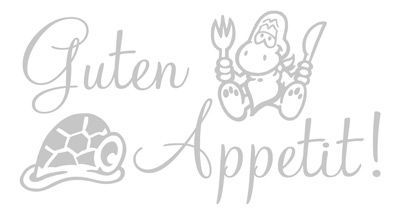 TAGMENÜ(bestehend aus Tagessuppe und Hauptspeise)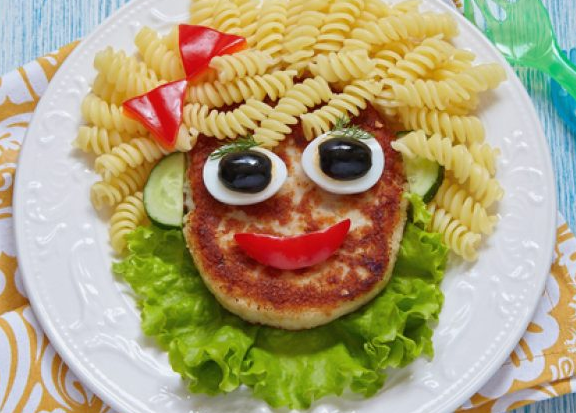 Montag18.06.2018Bärlauchnockerl mit Salat   A, C, F, G, LDienstag19.06.2018Bratwurstvariationen mit Pommes   A, F, G, LMittwoch20.06.2018Hühnerschnitzel mit Peterslienerdäpfel     A, C, G, LDonnerstag.21.06.2018Penne Al Arrabiata mit Salat    A, C, G, F, L Freitag22.06.2018Fischstäbchen mit Erdäpfelsalat    A, C, G, F, L, M